Схема города Кедрового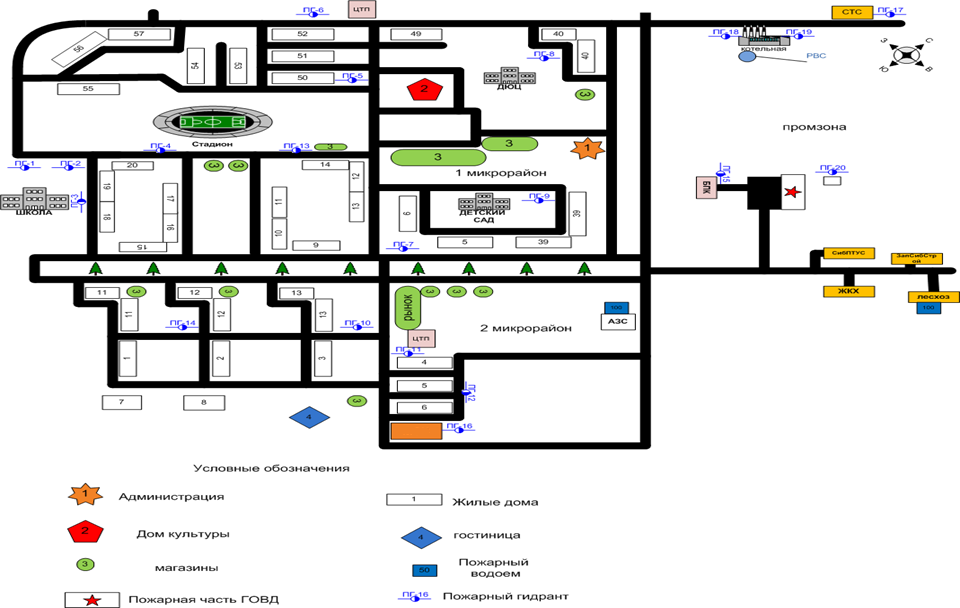 